CATALOG CHANGES - F13Ocean and Mechanical Engineering:Current Department Opening Statement:The Department of Ocean and Mechanical Engineering offers programs of study leading to the following degrees: Ocean Engineering: Bachelor of Science in Ocean Engineering (B.S.O.E.), Master of Science (M.S.) with major in Ocean Engineering (thesis and non-thesis options), Master of Science (M.S.) with major in Ocean Engineering and minor in Business, and Doctor of Philosophy (Ph.D.) with major in Ocean Engineering. 

To encourage undergraduates to pursue a graduate education, the Department also offers a combined B.S.O.E. to M.S. degree program that permits a student to complete both a bachelor’s and a master’s degree within 
five years.

Mechanical Engineering: Bachelor of Science in Mechanical Engineering (B.S.M.E.), Master of Science (M.S.) with a major in Mechanical Engineering (thesis and non-thesis options) and Doctor of Philosophy (Ph.D.) with major in Mechanical Engineering.New Department Opening Statement:The Department of Ocean and Mechanical Engineering offers programs of study leading to the following degrees: Ocean Engineering: Bachelor of Science in Ocean Engineering (B.S.O.E.), Master of Science (M.S.) with major in Ocean Engineering (thesis and non-thesis options), Master of Science (M.S.) with major in Ocean Engineering and minor in Business, and Doctor of Philosophy (Ph.D.) with major in Ocean Engineering. 

Mechanical Engineering: Bachelor of Science in Mechanical Engineering (B.S.M.E.), Master of Science (M.S.) with a major in Mechanical Engineering (thesis and non-thesis options), Master of Science (M.S.) with major in Mechanical Engineering and minor in Business, and Doctor of Philosophy (Ph.D.) with major in Mechanical Engineering.To encourage undergraduates to pursue a graduate education, the Department also offers a joint B.S.O.E. to M.S. degree program and a joint B.S.M.E. to M.S. degree program that permits a student to complete both a bachelor’s and a master’s degree within 
five years.Changes under Bachelor of Science in Mechanical Engineering:** Four-year students are to take Computer Applications in Mechanical Engineering, EML 2538, offered by the Department of Ocean and Mechanical Engineering. EML 2538 to be terminated effective spring 2014.** Four-year students are to take Computer Applications in Engineering 1, EGS 2213, offered by the Department of Ocean and Mechanical Engineering. Electives
8 credits (minimum) of departmentally approved technical electives. Students are required to have one design credit in the technical electives as identified in the approved list in the advising manual. Directed independent study (DIS) may be used as credit toward one technical elective in the student's program with approval of the faculty advisor and the Department Chair. Only in special cases of follow-up projects with the same faculty advisor, specifically approved by the Department Chair, will DIS be allowed as credit for a second technical elective.  Co-operative education or Internships may be counted as credit toward technical electives up to a maximum of two credits.  Only one credit may be earned per semester of Co-op or Internship and applied towards technical elective credit.
Students are encouraged to take the Fundamentals of Engineering Examination for their professional development. It is recommended that it be taken in the first semester of the senior year. As an incentive to take the exam, students can earn the equivalent of 2 credits of technical elective toward their degree requirements. If they pass the exam, they will register for 2 credits of EML 4905, Directed Independent Study—Professional Registration, in the following semester and will be given pass/fail credit for the course.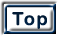 Sample Four-Year Program of Study for Bachelor of Science in Mechanical Engineering* Course meets Writing Across Curriculum (Gordon Rule) requirements.** Courses may be selected from the appropriate portion of the Intellectual Foundations Program.Move these two courses from "Electives" to "Core Courses":Vibration Synthesis and Analysis (EML 4220) 3 credits
Prerequisites: EGN 3221 or equivalent and (MAP 2302 or MAP 3305) with minimum grades of "C"
Free and forced vibration of mechanical systems; damping; periodic and transient excitations; vibration control; multiple degree of freedom and continuous systems.Finite Element Analysis for Engineering Design (EGM 4350) 3 credits
Prerequisite: EGN 3331 or equivalent with minimum grade of "C"
Fundamental concepts of finite element software to perform the stress, vibration, and heat transfer analyses of various engineering design problems.Changes to Course Descriptions:(must be submitted on course change forms; not to be considered as part of this proposal)Mechanical Engineering:Heat Transfer (EML 4142) 3 credits
Prerequisite: EGS 2213 and EML 3701 with minimum grade of "C"
Modes of heat transfer, one- and two-dimensional steady state heat conduction, unsteady heat conduction, numerical methods, computer program projects, empirical relations for forced and free convection, radiation properties, shape factors, radiation heat exchange between gray bodies.
System Dynamics (EML 4380) 3 credits
Prerequisites: EGN 3321 or equivalent, EGS 2213 and MAP 3305 with minimum grades of "C"
Modeling and analysis of dynamics of physical systems including mechanical, electrical, fluid, thermal and mixed systems, with emphasis on linear, lump-parameter approach using analytical and computer-aided numerical techniques.
Machine Design 1 (EML 4500) 3 credits
Prerequisites: EGN 3331 or equivalent and EGS 2213 with minimum grade of "C"
Introduction to machine design; fundamental principles in strength of materials; static and fatigue failure theories; design of machine elements; and design projects.
Computer Applications in Mechanical Engineering 2 (EML 4534) 3 credits
Prerequisites: EGN 3331 or equivalent, MAP 3305 and (EGS 2213 or COP 2220) all with minimum grades of "C"
Review of MATLAB Language, numerical methods utilized in solving mechanical engineering problems, projects related to solid body mechanics, and thermal systems.
Mechanical Engineering Lab (EML 4730L) 3 credits
Prerequisites: EGN 3365 or equivalent and EML 3523C with minimum grades of "C"
Pre or Corequisites: EML 4142 and EML 4380 or EGN 4432 with minimum grades of "C"
Experimental work related to heat transfer, fluid mechanics, mechanical systems, materials and solid mechanics.Interdisciplinary:Dynamic Systems (EGN 4432) 3 credits
Prerequisites: EGN 3321 or equivalent and MAP 3305 and (EEL 2161 or EGS 2213 or equivalent) 
Acquaints students with basic knowledge about dynamic systems, systems stability analysis and basic controller design.
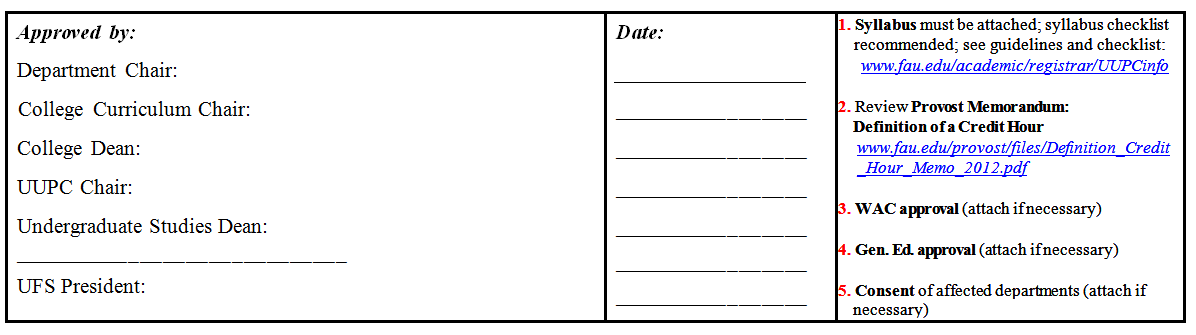 Mathematics, Science and ComputersMathematics, Science and ComputersMathematics, Science and ComputersMathematics (through Calculus)12General Physics with Calculus 
(including Lab)8Chemistry (including Lab)4Differential Equations3Probability & Statistics for EngineersSTA 40323Computer Programming**3Computer Applications in Mechanical
Engineering 2EML 45343Engineering GraphicsEGS 1111C3Mechanical Engineering CoreMechanical Engineering CoreMechanical Engineering CoreElectro-Mechanical DevicesEGM 40453Fundamentals of EngineeringEGN 10023StaticsEGN 33113DynamicsEGN 33213Strength of MaterialsEGN 33313Engineering ThermodynamicsEGN 33433Engineering Materials 1EGN 33653Experimental MethodologyEML 3523C3Fluid MechanicsEML 37013Applied Thermal Fluid EngineeringEML 41273Heat TransferEML 41423Vibration Synthesis and AnalysisEML 42203Machine Design 2EML 42623Finite Element Analysis for Engineering DesignEGM 43503Dynamics SystemsEGN 44323Machine Design 1EML 45003Engineering DesignEML 4521C3Design ProjectEML 45513Mechanical Engineering LabEML 4730L3First Year, Fall (14 credits)First Year, Fall (14 credits)First Year, Fall (14 credits)College Writing 1* ENC 11013Calculus for Engineers 1MAC 22814Engineering ChemistryGeneral Chemistry 1EGN 2095CHM 20453Engineering Chemistry LabGeneral Chemistry Lab 1EGN 2095LCHM 2045L1Fundamentals of EngineeringEGN 10023First Year, Spring (14 credits)First Year, Spring (14 credits)First Year, Spring (14 credits)College Writing 2* or equivalentENC 1102 3Calculus for Engineers 2MAC 22824Engineering GraphicsEGS 1111C3Physics for Engineers 1PHY 20433General Physics 1 LabPHY 2048L1Second Year, Fall (14 credits)Second Year, Fall (14 credits)Second Year, Fall (14 credits)StaticsEGN 33113Calculus with Analytic Geometry 3MAC 23134Introduction to Philosophy (GRW) or equiv.**PHI 20103Physics for Engineers 2PHY 20443General Physics 2 LabPHY 2049L1Second Year, Spring (15 credits)Second Year, Spring (15 credits)Second Year, Spring (15 credits)Strength of MaterialsEGN 33313Engineering ThermodynamicsEGN 33433Computer Applications in Engineering 1 EGS 22133Engineering Mathematics 1MAP 33053Foundations of Society and Human Behavior course**Foundations of Society and Human Behavior course**3Third Year, Fall (15 credits)Third Year, Fall (15 credits)Third Year, Fall (15 credits)Electro-Mechanical DevicesEGM 40453DynamicsEGN 33213Fluid MechanicsEML 37013Computer Applications in Mechanical
Engineering 2EML 45343History of Civilization 1 (GRW) or equiv.**WOH 20123Third Year, Spring (15 credits)Third Year, Spring (15 credits)Third Year, Spring (15 credits)Dynamics SystemsEGN 44323Heat TransferEML 41423Finite Element Analysis for Engineering DesignEGM 43503Foundations of Creative Expression course**Foundations of Creative Expression course**3Foundations of Society and Human Behavior course**Foundations of Society and Human Behavior course**3Third Year, Summer (12 credits)Third Year, Summer (12 credits)Third Year, Summer (12 credits)Probability and Statistics for EngineersSTA 40323Vibration Synthesis and AnalysisEML 42203Technical ElectiveTechnical Elective3Foundations of Creative Expression course**Foundations of Creative Expression course**3Fourth Year, Fall (15 credits)Fourth Year, Fall (15 credits)Fourth Year, Fall (15 credits)Engineering Materials 1EGN 33653Experimental MethodologyEML 3523C3Applied Thermal Fluid EngineeringEML 41273Machine Design 1EML 45003Engineering DesignEML 4521C3Fourth Year, Spring (14 credits)Fourth Year, Spring (14 credits)Fourth Year, Spring (14 credits)Machine Design 2EML 4262 3Design ProjectEML 45513Mechanical Engineering Lab EML 4730L3Technical Electives5Total128